Name ............................................................ Klasse ............. Datum  ......................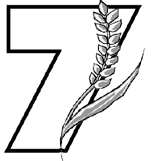 3. Arbeitsblatt Getreide  Welche Type bist denn du?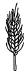 Du bekommst zwei Sorten Mehl.1.  Betrachte die Mehlsorten und beschreibe, wie beide aussehen:Mehl 1:  	Mehl 2:  	Siebe beide Mehle und vergleiche die Reste im Sieb. Was stellst du fest?Vergleiche die Inhaltsstoffe der Mehle in der Tabelle. Was stellst du fest?Vergleich Weizenauszugsmehl Type 405 – Vollkornmehl: Nährstoffgehalt je 100 GrammQuelle: Werkstatt Ernährung, 1. AuflageWelches Mehl ist deiner Meinung nach gesünder? Begründe!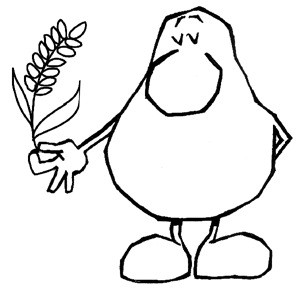 Hessisches Ministerium für Umwelt, Klimaschutz, Landwirtschaft und Verbraucherschutz	Werkstatt Ernährung	17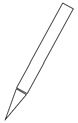 MehlsorteVitamin B1KalziumEisenBallaststoffeWeizenauszugsmehl, Type 4050,06 mg15 mg1,54 mg4,0 gWeizen-Vollkornmehl0,47 mg32 mg3,4 mg10,0 g